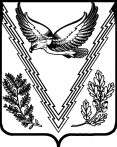 Р Е Ш Е Н И ЕСОВЕТА КУБАНСКОГО СЕЛЬСКОГО ПОСЕЛЕНИЯАПШЕРОНСКОГО РАЙОНАот 22 октября 2014                                                                                     №8  станица КубанскаяОб утверждении положения "О порядке проведения публичныхслушаний по вопросам предоставления разрешения на условноразрешенный вид использования земельного участкаили объекта капитального строительства в Кубанском сельском поселении Апшеронского района»           Руководствуясь Градостроительным кодексом Российской        Федерации,   Федеральным     законом   от    6   октября   2003 года   № 131-ФЗ   "Об    общих    принципах   организации       местного       самоуправления      в     Российской      Федерации",     Уставом    Кубанского    сельского     поселения  Апшеронского       района,       Совет       Кубанского      сельского     поселения Апшеронского  района  р е ш и л:1.Утвердить положение   «О порядке  проведения публичных  слушаний  по  вопросам   предоставления    разрешения   на   условно   разрешенный  вид  использования  земельного  участка  или  объекта  капитального  строительства  в  Кубанском  сельском     поселении Апшеронского района» согласно приложению.2.Поручить ведущему специалисту    организационного  отдела   администрации Кубанского сельского поселения Апшеронского района (Рябинина) обнародовать данное решение на информационных стендах в специально установленных местах и разместить в сети Интернет на официальном сайте органов местного самоуправления Кубанского сельского поселения Апшеронского района.    4. Контроль за выполнением  настоящего  решения  возложить  на  комиссию  по вопросам  благоустройства, жилищно-коммунального хозяйства, поддержки малого и среднего предпринимательства, развития личного подсобного хозяйства, по вопросам  местного самоуправления, контроля за исполнением принимаемых решений (Козырев).5.  Решение вступает в силу со дня его официального обнародования.Председатель Совета Кубанского сельского поселения Апшеронского района                                  А.И.КовтунГлава Кубанского сельскогопоселения  Апшеронского  района                                          И.М.Триполец                            ПРИЛОЖЕНИЕУТВЕРЖДЕНОрешением Совета  Кубанскогосельского поселенияАпшеронского района            от ___________ № ____Положение  
о порядке  проведения публичных  слушаний  по  вопросам   предоставления    разрешения   на   условно   разрешенный  вид  использования  земельного  участка  или  объекта  капитального  строительства  в  Кубанском  сельском     поселении Апшеронского района»
1.Общие положения
         	1.1. Настоящее Положение определяет порядок организации и проведения публичных слушаний по вопросам о предоставлении разрешения на условно разрешенный вид использования земельного участка или объекта капитального строительства (далее - разрешение на условно разрешенный вид  использования)1.2. Настоящее Положение разработано в соответствии с Градостроительным кодексом  Российской  Федерации, Федеральным  законом от 6.10.2003 года № 131-ФЗ «Об общих принципах организации местного самоуправления в Российской Федерации» и Уставом Кубанского сельского поселения Апшеронского района.1.3. Публичные слушания по вопросам предоставления разрешения на условно разрешенный вид использования проводятся с участием граждан, постоянно проживающих в пределах территориальной зоны, в границах которой расположен земельный участок или объект капитального строительства, применительно к которым испрашивается разрешение.            В случае, если условно разрешенный вид использования земельного участка или объекта капитального строительства может оказать негативное воздействие на окружающую среду, публичные слушания проводятся с участием правообладателей земельных участков и объектов капитального строительства, подверженных риску такого негативного воздействия.           1.4. Порядок, определенный настоящим Положением, применяется при проведении  публичных слушаний по вопросам о предоставлении разрешений на отклонение от предельных параметров разрешенного строительства, реконструкции объектов капитального строительства, об изменении одного вида разрешенного использования земельных участков и объектов капитального строительства на другой вид такого использования при  отсутствии утвержденных правил землепользования и застройки, а также по другим вопросам, связанным со строительством, в случаях, предусмотренных законодательством.22. Порядок организации и проведения публичных слушаний 2.1. Публичные  слушания  по  вопросам  предоставления разрешения  на условно  разрешенный вид использования земельного участка или объекта капитального строительства проводятся   на  основании  заявления физического или юридического  лица, заинтересованного  в  предоставлении  разрешения  на условно разрешенный вид использования земельного участка или объекта капитального строительства.2.2. Заинтересованные лица направляют заявления о предоставлении разрешения на условно разрешенный вид использования земельного участка  или объекта капитального строительства в администрацию Кубанского  сельского поселения Апшеронского района.             2.3. Расходы, связанные с организацией и проведением публичных слушаний  по вопросу  предоставления  разрешения   на  условно  разрешенный  вид использования, несет физическое или юридическое лицо, заинтересованные  в предоставлении такого разрешения.            2.4. Публичные слушания  по вопросу предоставления разрешения  на условно разрешенный вид использования проводятся комиссией по проведению публичных слушаний (далее - Комиссия).          2.5. Состав  Комиссии  и Положение, регулирующее  ее деятельность, утверждается постановлением администрации Кубанского сельского  поселения Апшеронского района.2.6. Комиссия в десятидневный срок со дня поступления заявления заинтересованного лица о предоставлении разрешения на условно разрешенный вид  использования земельного участка или объекта капитального строительства публикует в газете «Апшеронский рабочий» сообщения о времени и месте проведения публичных слушаний, а также направляет сообщение в форме заказного письма  с  уведомлением  правообладателям земельных участков, имеющих  общие  границы  с  земельным участком, применительно к которому запрашивается данное разрешение, правообладателям  объектов капитального строительства, расположенных на земельных участках, имеющих общие границы с земельным участком, применительно к которому запрашивается данное разрешение, правообладателям помещений, являющихся частью  объекта капитального строительства, применительно к которому запрашивается данное разрешение. 2.7. С момента опубликования  сообщения о проведении публичных слушаний  жители Кубанского сельского поселения Апшеронского района считаются оповещенными о времени и месте проведения публичных слушаний.2.8. Прибывшие на публичные слушания участники подлежат регистрации на  основании  паспортных  данных  физических  лиц либо свидетельств о государственной регистрации юридических лиц.2.9. Публичные слушания начинаются с информации заинтересованного лица, обратившегося с заявлением о предоставлении разрешения на условно разрешенный вид использования, по существу своего обращения с демонстрацией необходимых графических материалов и ответов на их вопросы.
После получения информации и ответов заинтересованным лицом на вопросы,3любой из участников публичных слушаний вправе высказаться по существу обсуждаемого вопроса, а также представить в Комиссию  свои  предложенияи замечания, касающиеся рассматриваемого вопроса.          2.10. Публичные слушания считаются оконченными после высказывания всеми желающими участниками  публичных  слушаний своих мнений по существу  обсуждаемого вопроса.        После окончания публичных слушаний и оформления протокола публичных слушаний Комиссия составляет заключение о результатах публичных слушаний.         Заключение о результатах публичных слушаний подлежит официальному опубликованию в газете «Апшеронский рабочий» и размещению на официальном сайте Кубанского сельского поселения Апшеронского района  в сети «Интернет».2.11. Срок  проведения  публичных  слушаний  с момента опубликования сообщения о проведении публичных слушаний и до опубликования заключения о результатах публичных слушаний не может быть более одного месяца.2.12. На основании заключения о результатах публичных  слушаний   Комиссия  осуществляет  подготовку рекомендаций о предоставлении разрешения на условно разрешенный вид использования  или  об  отказе  в  предоставлении такого разрешения  с  указанием  причин  принятого решения  и  направляет  их главе Кубанского сельского поселения Апшеронского района.       2.13. Глава поселения  в  течение трёх  дней со дня поступления рекомендаций  принимает решение  в  форме постановления о  предоставлении   разрешения  на условно разрешенный вид использования или об отказе  в предоставлении   такого разрешения.Указанное решение подлежит официальному обнародованию на информационных стендах в специально установленных местах и размещению на официальном сайте Кубанского сельского поселения Апшеронского района  в   сети «Интернет».3. Протокол публичных слушаний3.1. При каждом проведении публичных слушаний составляется протокол публичных слушаний (далее - протокол). Протокол составляется  в  письменной форме. Для обеспечения полноты составления протокола возможно использование стенографии, средства аудио-, видеозаписи и иных  технических средств.3.2. Протокол должен содержать все существенные сведения о ходе проведения публичных слушаний, в том числе:дата, место и время проведения публичных слушаний;состав комиссии по проведению публичных слушаний;сведения о лицах, участвующих в публичных слушаниях.         3.3. Протокол составляется не позднее чем через три дня после проведения публичных  слушаний и подписывается членами комиссии.3.4. Протоколы публичных слушаний хранятся в делах Комиссии в течение трех лет.Глава Кубанского сельского поселенияАпшеронского района                                                                          И.М.Триполец